Главе МО «Токсовское Городское поселение» Всеволожского муниципального района Ленинградской областиКовальчук О.В.От хххххххххх, Ленинградская обл., Всеволожский р-н, г.п. Токсово, ул. Привокзальная,д Х , кв.Х Уважаемая Ольга Владимировна!В соответствии с п. 3 ст. 3, п. 7, 17 ст. 7 Федерального закона от 25.12.2008 № 273-ФЗ «О противодействии коррупции» противодействие коррупции в Российской Федерации основывается на публичности и открытости деятельности государственных органов и органов местного самоуправления, основным направлением деятельности государственных органов по повышению эффективности противодействия коррупции является обеспечение доступа граждан к информации о деятельности федеральных органов государственной власти, органов государственной власти субъектов Российской Федерации и органов местного самоуправления, усиление контроля за решением вопросов, содержащихся в обращениях граждан и юридических лиц.В соответствии с п. 6 ст. 52 Федерального закона от 06.10.2003 № 131-ФЗ «Об общих принципах организации местного самоуправления в Российской Федерации» ежеквартальные сведения о численности муниципальных служащих органов местного самоуправления, работников муниципальных учреждений с указанием фактических расходов на оплату их труда подлежат официальному опубликованию.Расходы на оплату труда установлены ст. 255 «Налогового кодекса Российской Федерации (часть вторая)» от 05.08.2000 № 117-ФЗ.В связи с вышеизложенным, а также в связи с невозможностью ознакомления (возможно в связи с не явностью ссылок на информацию) с информацией, предусмотренной п. 6 ст. 52 ФЗ №131 - ФЗ во взаимосвязи со ст. 255 НК РФ (ч. 2) на официальном сайте и в печатном издании МО «Токсовское городское поселение» прошу Вас:предоставить информацию в виде ссылки на url-адрес страницы с информацией, указанной в п. 6 ст. 52 ФЗ №131 - ФЗ или указания на номер печатного издания;если вышеуказанная информация официальна не опубликована, то в соответствии с п. 6 ст. 52 ФЗ №131 - ФЗ произвести её официальное опубликование за период с 26.01.2017 г. по 28.01.2020 г.В случае если вышеуказанная информация муниципальным правовым актом отнесена к документам ограниченного пользования в соответствии с Законом РФ от 21.07.1993 г. №5485-1, ФЗ от 27.07.2006 г. №152-ФЗ, ФЗ от 29.07.2004 г. №98-ФЗ, ст. 102, 313 НК РФ, ФЗ от 2.12.1990 г. № 395-1, ФЗ от 10.07.2002 г. №86-ФЗ прошу Вас предоставить соответствующие реквизиты.подписьХХХХХХХХ.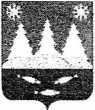 188664, г.п.Токсово, ул. Привокзальная, д. ХХХ, кв. ХХХ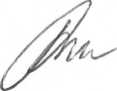 Всеволожского муниципального района
        Ленинградской области